※受験番号（	）実務実績書（書式３Ｂ）志願者氏名	作	成	日	年	月	日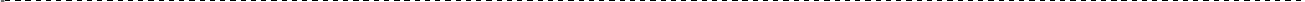 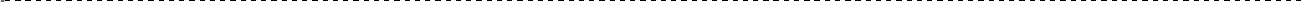 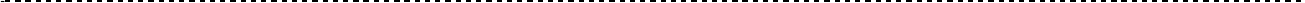 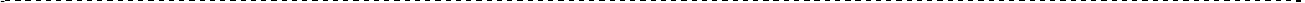 都市経営専攻	志望コース	コース（	年	月）	事	項（本様式に基づいて、パソコン等により作成してもかまいません）